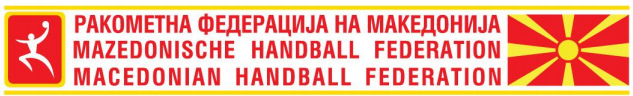 Формулар за службени лицаСезона 2024/25Клуб РК Потпис и печат од клубот				Лиценцата е извршена на									_____________________________________________								Потпис од РФМ ______________________Функција / Ознака (А Б Ц Д)ИмеПрезимеДржавјанствоОзнака / Лиценца број ( пополнува РФМ)Ознака / Лиценца број ( пополнува РФМ)